КОНТРОЛЬНАЯ РАБОТА №4. География 8 класс. 1б. Расположите природно-хозяйственные зоны в порядке возрастания показателя степени благоприятности природных условий для жизни населения.Тайга     2) тундра     3)  лесостепь 1б. Характерным представителем зоны степей является:Песец      2)  суслик      3)  бурундук     4) лось  1б. Что общего в истории формирования Уральский гор и гор Южной Сибири?Возрождение в кайнозойскую эруВозраст формированияСостав горных пород1б. Какой вид растительности характерен для зоны тундры?Преобладание хвойных лесовНизкорослые кустарники прижаты к землеСплошной травянистый растительный покров 1б. Какой природный фактор является главной причиной отсутствия широколиственных лесов в Западной Сибири?Недостаточное увлажнениеКонтинентальность климатаИзбыточное увлажнение1б. Основной причиной экологических проблем в зоне тундры является:Добыча полезных ископаемых             3) Рост больших городовСельскохозяйственная деятельность    4)  Заготовка леса1б. Определите, о какой природной зоне идет речь в тексте.На эту зону приходится 11% территории России. Здесь практически нет природных лесных насаждений. Поэтому большинство деревьев высажены людьми и образуют лесопосадки. Они защищают от сильных ветров и метелей. А большие равнинные пространства позволяют людям заниматься земледелием и выращивать на полях зерновые культуры: пшеницу, ячмень, рожь, подсолнух, кукурузу. В более южных регионах выращивают виноград, бахчевые культуры.  1-2б. Выберите правильные утверждения о географических районах РоссииВолго-Ахтубинская пойма – территория развития северного оленеводстваВ результате долгого пребывания на месте Уральских гор древнего океана эта территория богата месторождениями нефти и природного газаНа плато Путорана располагается самый высокий водопад РоссииВ территории Восточной Сибири расположены крупные месторождения алмазов 1б. Приведите пример одной реки, протекающей по территории Восточно-Европейской равнины1б. Почвы какой из перечисленных природных зон России имеют наиболее высокое естественное плодородие?1) тундра    2) тайга   3) степи   4) смешанные и широколиственные леса1б. Какая из перечисленных территорий России находится в умеренном климатическом поясе?1) острова Новая Земля            2) полуостров Таймыр3) Чукотский полуостров         4) остров Сахалин1-2б. Выберите два примера нерационального природопользования.1) рекультивация земель в районах добычи угля2) распашка склонов на возвышенностях3) заготовка древесины с последующими посадками леса4) сплав леса по рекам отдельными брёвнами5) комплексное использование добываемого сырья1б. Какой из перечисленных видов природных ресурсов относится к исчерпаемым возобновимым?1) энергия ветра              2) плодородие почв  3) каменный уголь            4) энергия солнца0,5-1,5б. На карте России цифрами обозначены формы рельефа. Выберите из предложенного списка географические названия этих форм рельефа и впишите в пустые ячейки на схеме. Географические названия форм рельефа: Колымское, Восточно-Европейская, Урал, Черского, Толбачик, Вилюйское1б. Какая форма рельефа обозначена на карте цифрой 1? Запишите в ответе её название. 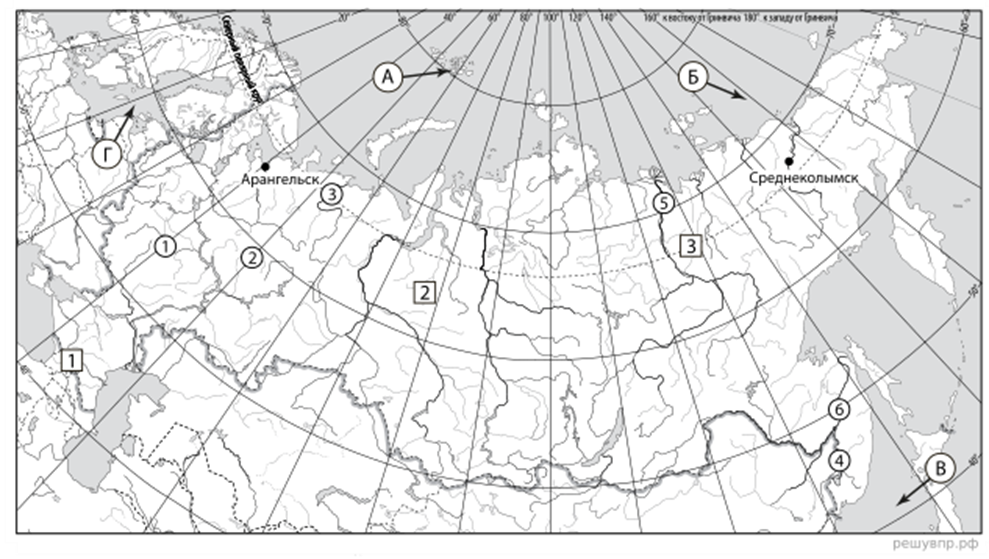 0,5-1,5б. Выберите три утверждения, которые характеризуют особенности указанного Вами географического объекта, и запишите в ответе их номера.Эта форма рельефа занимает почти всю Европейскую часть России.Здесь текут притоки рек Енисея и Оби.Здесь много действующих и потухших вулканов.Эта форма рельефа сформирована на древней докембрийской платформе.В пределах этой формы рельефа представлен наиболее полный набор природных зон России.Рельеф этой территории очень однообразен.Критерии оцениванияРавнина Хребет Плато Оценка«5»«4»«3»«2»Кол-во баллов>90%>70%>30%<30%Кол-во баллов17-1913-165-12<5